Medienkommentar 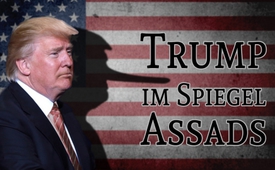 Trump im Spiegel Assads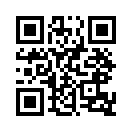 Nun ist es also so weit: Donald Trump tritt in wenigen Wochen sein Amt als neuer US-Präsident an. Schon frühere Kla.TV-Sendungen forderten dazu auf, auch diesen Mann kritisch im Auge zu behalten, sollte er seine Schein-Rivalin, genannt „die gefährlichste Frau der Welt“, im Endkampf ausstechen. Trump muss als nachgewiesener Freund der Clintons so lange als ähnlich gefährlich gelten, wie seine Handlungen nicht das Gegenteil beweisen...Was wir Ihnen in den nächsten drei Minuten demonstrieren, sollte man eigentlich hinsichtlich jeder Handlung jedes Politikers an jedem Ort dieser Welt machen – und dies konsequent – täglich:
Nun ist es also so weit: Donald Trump tritt in wenigen Wochen sein Amt als neuer US-Präsident an. Schon frühere Kla.TV-Sendungen forderten dazu auf, auch diesen Mann kritisch im Auge zu behalten, sollte er seine Schein-Rivalin, genannt „die gefährlichste Frau der Welt“, im Endkampf ausstechen. Trump muss als nachgewiesener Freund der Clintons so lange als ähnlich gefährlich gelten, wie seine Handlungen nicht das Gegenteil beweisen. Den Grad der Gefährlichkeit eines Präsidenten erkennt man daran, wie viele großartige Wahl- oder sonstige Versprechen er auf der einen Seite macht, die er auf der anderen Seite aber nicht einhält oder gar das Gegenteil dessen tut. Der ständig durch Massenmedien diskreditierte syrische Präsident Bashar al-Assad brachte es schon während des US-Wahlkampfs mit folgenden Worten auf den Punkt: 
»Das Problem mit jedem amerikanischen Kandidaten bezüglich der Präsidentschaft – ich rede jetzt nicht nur von diesem Wahlkampf oder diesen Wahlen, sondern allgemein – ist, dass sie während des Wahlkampfs das eine sagen und nach dem Wahlkampf das Gegenteil tun. Also kann man die Leute nicht nach dem beurteilen, was sie sagen. Man kann sie nicht beim Wort nehmen, offen gesagt. Wir hören ihren Erklärungen nicht zu. Wir kümmern uns nicht darum. Wir glauben ihnen nicht. Wir müssen warten, bis sie Präsidenten sind, wir müssen ihre Politik beobachten und ihre Handlungen und ihr Verhalten.« 
Und hier betrachten wir nun Donald Trumps Taten im Spiegel Assads:
Während des Wahlkampfs hat Donald Trump immer wieder geschrien, die Obama-Krankenkassenreform sei ein Desaster, und als Präsident würde er sie sofort wieder abschaffen.
Und nun, man traut seinen Augen und Ohren nicht: Bereits im 1. Interview und schon 10 Wochen vor seinem offiziellen Amtsantritt proklamiert Trump bereits vor laufenden Kameras, seinen 1. Kurswechsel in genau dieser Geschichte, die er wenige Tage zuvor im Wahlkampf noch mit unvergleichlicher Wucht verteufelt hatte. Ins Detail zu gehen bringt an dieser Stelle nichts mehr. Denn schon zeigt sich die wahre Natur dieses Mannes.
Doch anstatt diesen Wortbrecher gleich jetzt, noch vor seinem Amtsantritt, als offenkundigen Volksbetrüger in Ketten zu legen und an seiner statt einen ehrlichen Volksvertreter zu setzen, wird sich das amerikanische Volk erfahrungsgemäß wieder weitere vier Jahre betrügen und ausnutzen lassen. Solange das amerikanische Volk ihre so demaskierten Politiker nicht offen als Verbrecher deklariert, werden letztere ihre Verbrechen bis hin zur Kriegstreiberei in aller Welt weiter ungehindert fortsetzen. Alle durch sie verleumdeten „Assads und Putins“ werden weiterhin auf der Anklagebank sitzen bleiben, während deren Verleumder und wahren Verwüster der Welt ihr Unwesen ungestraft überall fortsetzen. 
Wann endlich wachen die Völker auf und erkennen, dass ein gelungener Wahlbetrug nicht weiter auch noch gleichsam Freibrief für darauf folgende betrügerische Amtszeiten bleiben darf? Fassen auch Sie geschehene Wortbrüche Ihrer eigenen Volksvertreter in ein paar Sätzen zusammen und senden Sie Ihre Bezeugung an Klagemauer.tv. Wir katalogisieren es für Sie und erstellen daraus eine Chronik, ein Lügenbarometer für alle. Es wird Zeit, dass die Völker ihren Vertretern in Politik, Massenmedien, Wirtschaft usw. in allem genau auf die Finger schauen. Die etwas anderes tun als sie versprechen, sollen künftig ihr Amt an jene übergeben, die auch getreu umsetzen, was sie versprechen.von is.Quellen:12.11.2016, SRF1, 8:00-Nachrichten
http://kla.tv/9106, Syrien: Wer sind die wirklichen Barbaren?( Interview mit Präsident Assad vom 22.09.2016 für „Associated Press“ (AP))Das könnte Sie auch interessieren:#USA - www.kla.tv/USA

#DonaldTrump - www.kla.tv/DonaldTrump

#Medienkommentar - www.kla.tv/MedienkommentareKla.TV – Die anderen Nachrichten ... frei – unabhängig – unzensiert ...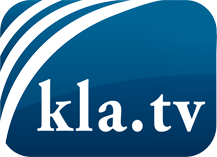 was die Medien nicht verschweigen sollten ...wenig Gehörtes vom Volk, für das Volk ...tägliche News ab 19:45 Uhr auf www.kla.tvDranbleiben lohnt sich!Kostenloses Abonnement mit wöchentlichen News per E-Mail erhalten Sie unter: www.kla.tv/aboSicherheitshinweis:Gegenstimmen werden leider immer weiter zensiert und unterdrückt. Solange wir nicht gemäß den Interessen und Ideologien der Systempresse berichten, müssen wir jederzeit damit rechnen, dass Vorwände gesucht werden, um Kla.TV zu sperren oder zu schaden.Vernetzen Sie sich darum heute noch internetunabhängig!
Klicken Sie hier: www.kla.tv/vernetzungLizenz:    Creative Commons-Lizenz mit Namensnennung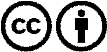 Verbreitung und Wiederaufbereitung ist mit Namensnennung erwünscht! Das Material darf jedoch nicht aus dem Kontext gerissen präsentiert werden. Mit öffentlichen Geldern (GEZ, Serafe, GIS, ...) finanzierte Institutionen ist die Verwendung ohne Rückfrage untersagt. Verstöße können strafrechtlich verfolgt werden.